Core Knowledge Map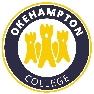 Core Knowledge MapCore Knowledge MapCore Knowledge MapCore Knowledge MapSubject: MathematicsYear: 10Year: 10Term: Autumn 1Term: Autumn 1What are we learning?What are we learning?What are we learning?What are we learning?What are we learning?How will I be assessed?How will I be assessed?How will I be assessed?How will I be assessed?How will I be assessed?Retrieval Tasks, Exit Tickets, Topic Test at the end of the half term.Retrieval Tasks, Exit Tickets, Topic Test at the end of the half term.Retrieval Tasks, Exit Tickets, Topic Test at the end of the half term.Retrieval Tasks, Exit Tickets, Topic Test at the end of the half term.Retrieval Tasks, Exit Tickets, Topic Test at the end of the half term.Big questions:Big questions:Big questions:Big questions:Big questions:Can You….?If you wanted to investigate the average temperature per year against the change in sea level, what would be a good hypothesis?Discuss whether or not this would be an appropriate question for a questionnaire: 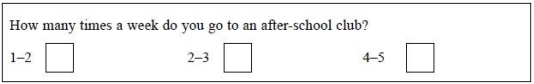 Here are the weights of 8 cats:Identify the outlier.An economist wants to investigate how many people avoid paying taxes. They use a random response question to collect data. Explain why this is a suitable technique to use,Can You….?If you wanted to investigate the average temperature per year against the change in sea level, what would be a good hypothesis?Discuss whether or not this would be an appropriate question for a questionnaire: Here are the weights of 8 cats:Identify the outlier.An economist wants to investigate how many people avoid paying taxes. They use a random response question to collect data. Explain why this is a suitable technique to use,Can You….?If you wanted to investigate the average temperature per year against the change in sea level, what would be a good hypothesis?Discuss whether or not this would be an appropriate question for a questionnaire: Here are the weights of 8 cats:Identify the outlier.An economist wants to investigate how many people avoid paying taxes. They use a random response question to collect data. Explain why this is a suitable technique to use,Can You….?If you wanted to investigate the average temperature per year against the change in sea level, what would be a good hypothesis?Discuss whether or not this would be an appropriate question for a questionnaire: Here are the weights of 8 cats:Identify the outlier.An economist wants to investigate how many people avoid paying taxes. They use a random response question to collect data. Explain why this is a suitable technique to use,Can You….?If you wanted to investigate the average temperature per year against the change in sea level, what would be a good hypothesis?Discuss whether or not this would be an appropriate question for a questionnaire: Here are the weights of 8 cats:Identify the outlier.An economist wants to investigate how many people avoid paying taxes. They use a random response question to collect data. Explain why this is a suitable technique to use,How does this build on previous learning?How does this build on previous learning?How will this link to my future learning?How will this link to my future learning?How will this link to my future learning?In both Key Stage 3 and 4 (GCSE Maths), students will have encountered types of data and should be familiar with specific types such as qualitative/quantitative data as well as recognising the difference between discrete and continuous data.In both Key Stage 3 and 4 (GCSE Maths), students will have encountered types of data and should be familiar with specific types such as qualitative/quantitative data as well as recognising the difference between discrete and continuous data.Understanding the different types of data, how to collect them, their advantages and disadvantages is an essential part of the Data Handling Cycle.Statistical enquiry, including data collection is essential in some sciences including Psychology, Biology, Chemistry and Physics as well as having an important role in Geography and Business Studies. It is also a core topic in A-Level Maths.Understanding the different types of data, how to collect them, their advantages and disadvantages is an essential part of the Data Handling Cycle.Statistical enquiry, including data collection is essential in some sciences including Psychology, Biology, Chemistry and Physics as well as having an important role in Geography and Business Studies. It is also a core topic in A-Level Maths.Understanding the different types of data, how to collect them, their advantages and disadvantages is an essential part of the Data Handling Cycle.Statistical enquiry, including data collection is essential in some sciences including Psychology, Biology, Chemistry and Physics as well as having an important role in Geography and Business Studies. It is also a core topic in A-Level Maths.Core knowledge:Core knowledge:Core knowledge:Core knowledge:Key vocabulary:Experiments aim to measure the effect one variable has on another. They can be laboratory experiments (where the observer aims to control all extraneous variables), field experiments (carried out in everyday environments where some measures of control may be implemented), or natural experiments (carried out in natural environments, such as an erupting volcano).Simulations are a way to model random events in order to collect data. Questionnaires and interviews are typical sources of primary data that aim to collect data over the phone, by post or in person. It is important to consider questions carefully to avoid bias and ensure subjects that the ability to give an accurate response.The Random response method uses a random event, such as a coin flip to ensure people answering sensitive questions remain anonymous.A Pilot study is often used as a small scale study used to test the suitability of a questionnaire.Once data has been collected, it often needs cleaning to ensure all answers are in the same format (15 vs fifteen) as well as potentially ignoring outliers.Experiments aim to measure the effect one variable has on another. They can be laboratory experiments (where the observer aims to control all extraneous variables), field experiments (carried out in everyday environments where some measures of control may be implemented), or natural experiments (carried out in natural environments, such as an erupting volcano).Simulations are a way to model random events in order to collect data. Questionnaires and interviews are typical sources of primary data that aim to collect data over the phone, by post or in person. It is important to consider questions carefully to avoid bias and ensure subjects that the ability to give an accurate response.The Random response method uses a random event, such as a coin flip to ensure people answering sensitive questions remain anonymous.A Pilot study is often used as a small scale study used to test the suitability of a questionnaire.Once data has been collected, it often needs cleaning to ensure all answers are in the same format (15 vs fifteen) as well as potentially ignoring outliers.Experiments aim to measure the effect one variable has on another. They can be laboratory experiments (where the observer aims to control all extraneous variables), field experiments (carried out in everyday environments where some measures of control may be implemented), or natural experiments (carried out in natural environments, such as an erupting volcano).Simulations are a way to model random events in order to collect data. Questionnaires and interviews are typical sources of primary data that aim to collect data over the phone, by post or in person. It is important to consider questions carefully to avoid bias and ensure subjects that the ability to give an accurate response.The Random response method uses a random event, such as a coin flip to ensure people answering sensitive questions remain anonymous.A Pilot study is often used as a small scale study used to test the suitability of a questionnaire.Once data has been collected, it often needs cleaning to ensure all answers are in the same format (15 vs fifteen) as well as potentially ignoring outliers.Experiments aim to measure the effect one variable has on another. They can be laboratory experiments (where the observer aims to control all extraneous variables), field experiments (carried out in everyday environments where some measures of control may be implemented), or natural experiments (carried out in natural environments, such as an erupting volcano).Simulations are a way to model random events in order to collect data. Questionnaires and interviews are typical sources of primary data that aim to collect data over the phone, by post or in person. It is important to consider questions carefully to avoid bias and ensure subjects that the ability to give an accurate response.The Random response method uses a random event, such as a coin flip to ensure people answering sensitive questions remain anonymous.A Pilot study is often used as a small scale study used to test the suitability of a questionnaire.Once data has been collected, it often needs cleaning to ensure all answers are in the same format (15 vs fifteen) as well as potentially ignoring outliers.Types of Experiment: Experiment, Explanatory, Response, Extraneous, Simulation. Types of Questionnaires: Random Response, Pilot Study, Outliers, Cleaning Data, Control Group, Matched Pairs. Hypotheses and Investigations: HypothesisNeed more help? Refer to the knowledge organiser uploaded to Class Charts at the start of the year.Need more help? Refer to the knowledge organiser uploaded to Class Charts at the start of the year.Need more help? Refer to the knowledge organiser uploaded to Class Charts at the start of the year.Need more help? Refer to the knowledge organiser uploaded to Class Charts at the start of the year.Need more help? Refer to the knowledge organiser uploaded to Class Charts at the start of the year.